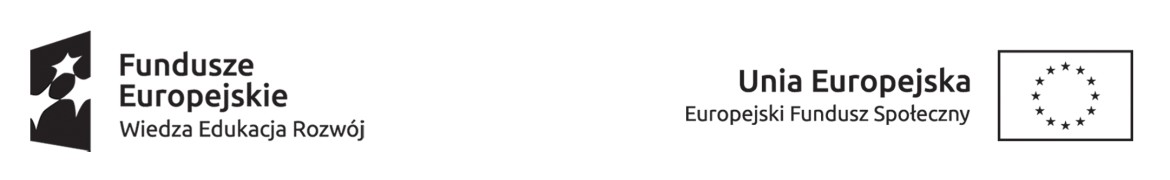 Grudziądz, 17 września 2021 rokuNOK.272.12.2021Do wszystkich wykonawcówInformuję, że działając na podstawie art. 137 ust 1 ustawy z dnia 
11 września 2019 roku Prawo zamówień publicznych (t.j. Dz. U. 2021 r. poz. 1129 ze zm.), Zamawiający dokonuje zmiany treści Specyfikacji Warunków Zamówienia w postępowaniu na usługę szkolenia osób bezrobotnych w zakresie : „Uprawnienia SEP do 1 kV”.Załącznik  nr 1 do SWZ Formularz ofertowy w pkt II Cena oferty, tabela określająca rodzaje wydatków otrzymuje następujące brzmienie:Wyjaśnienie: Zmiana dotyczy wyłącznie liczby uczestników. Pierwotnie tabela uwzględniała 10 uczestników, a powinno być 4.Z uwagi na zmianę treści SWZ, Zamawiający przedłuża termin składania ofert.Składanie ofert do 22 września 2021 r. godz. 09:00.Otwarcie ofert nastąpi 22 września 2021 r. o godz. 09:15.Termin związania ofertą do 21 października 2021 r.W załączeniu formularz ofertowy uwzględniający dokonaną zmianę.Z  poważaniemLp.Rodzaj wydatkówKoszt 
w przeliczeniu 
na jednego uczestnikaLiczba uczestnikówRazem koszt1234=( 2 x 3 )1.Wynagrodzenie kadry dydaktycznej42.Wynajem lub eksploatacja sal i pomieszczeń43.Materiały dydaktyczne i pomoce naukowe44.Catering45.Ubezpieczenie od następstw nieszczęśliwych wypadków46.Egzamin47.Inne tj.:48.Łączna cena:4